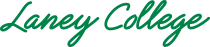 Friday, May 8, 2020Curriculum Committee MeetingCurriculum Committee end-of-year Retreat1. Opening - 10:30-10:40amSubject1.1 Sign inMeetingMay 8, 2020 - Curriculum Committee MeetingCategory1. Opening - 10:30-10:40amTypeSubject1.2 Approval of Minutes from 5/1/2020MeetingMay 8, 2020 - Curriculum Committee MeetingCategory1. Opening - 10:30-10:40amTypeFile AttachmentsCC DRAFT Minutes 5-1-20.docx (50 KB)2. Approval of Curriculum - 10:40-11:30amSubject2.1 Curriculum ApprovalsMeetingMay 8, 2020 - Curriculum Committee MeetingCategory2. Approval of Curriculum - 10:40-11:30amTypeFile AttachmentsFINAL 5.8.20 curriculum.xlsx (20 KB)Subject2.2 Emergency Temp. DE ApprovalsMeetingMay 8, 2020 - Curriculum Committee MeetingCategory2. Approval of Curriculum - 10:40-11:30amTypeSummer 2020 and Fall 2020 Emergency Temporary DE course approvals.File AttachmentsFall2020TEDEaddendum6May20.xlsx (20 KB)Summer2020TEDEA6May20.xlsx (13 KB)3. Inst. Self Eval. Report Update - 11:30-11:35amSubject3.1 Int. Self Evaluation Report BackMeetingMay 8, 2020 - Curriculum Committee MeetingCategory3. Inst. Self Eval. Report Update - 11:30-11:35amType4. Discussion/Presentation/Recommendations - 11:35am- 12:10pmSubject4.1 Computer Literacy removal from GE requirementsMeetingMay 8, 2020 - Curriculum Committee MeetingCategory4. Discussion/Presentation/Recommendations - 11:35am- 12:10pmTypeLaura Bollentino presents proposal of Computer Literacy removal from GE Requirements.File AttachmentsGradReq CompLiteracy LocalDegrees Removal (area-4c).pdf (163 KB)Subject4.2 Proposal to add Linguistics (LING) as a new disciplineMeetingMay 8, 2020 - Curriculum Committee MeetingCategory4. Discussion/Presentation/Recommendations - 11:35am- 12:10pmTypeMeryl Siegal presentation on proposal to add Linguistics discipline.File AttachmentsLinguistics Discipline Proposal 5.1.20.docx (25 KB)Subject4.3 Proposal to add a Fab Lab topcode/discplineMeetingMay 8, 2020 - Curriculum Committee MeetingCategory4. Discussion/Presentation/Recommendations - 11:35am- 12:10pmTypeRichard Rothbart presentation on proposal to add topcode/discipline for Fab LabFile AttachmentsDigital Fabrication Technician Chart.pdf (776 KB)5. Review/Approve SLO Super Powers 12:10-12:15pmSubject5.1 Assess need for SLO Super PowersMeetingMay 8, 2020 - Curriculum Committee MeetingCategory5. Review/Approve SLO Super Powers 12:10-12:15pmTypeAssess need for continued use of ALO Super PowersFile AttachmentsAC Provisional Super Powers 5.10.19.docx (32 KB)6. Goal Setting for 2020-2021 AY 12:15-1pmSubject6.1 End-of-year Evaluation ResultsMeetingMay 8, 2020 - Curriculum Committee MeetingCategory6. Goal Setting for 2020-2021 AY 12:15-1pmTypeReview Survey Results to assist in development of next year's CC GoalsFile AttachmentsCurriculum Committee 2019-20 Evaluation Survey Results - 4.30.20 (1).pdf (117 KB)Subject6.2 Develop CC Goals for next yearMeetingMay 8, 2020 - Curriculum Committee MeetingCategory6. Goal Setting for 2020-2021 AY 12:15-1pmCourse Deact.ENGLENGL 201A - Preparation for Composition and ReadingCATcat; LEAP is on agenda10:40Course Deact.ENGLENGL 201B - Preparation for Composition and ReadingCATcat; LEAP is on agendaProgram DeleteLRNRELaney Educational/after-school Pathways (leap) - Certificate of ProficiencyNew CourseBIOLBIOL 78 - Applied Biomanufacturing Technology with LaboratoryCATnew course10:45amProgram Mod.BIOLBiomanufacturing Production - A.S. DegreeCATupdateProgram Mod.BIOLBiomanufacturing Production - C.A.  DegreeCATupdateCourse UpdateCISCIS 025A - Object Oriented Programming Using C++                   CATcat; changed number; district consultation?; added DE; DE tabs is blank10:50Course UpdateCISCIS 025B - C++ Programming Language IICATcat; changed reqs; 2nd consult attemptCourse UpdateCISCIS 036B - Java Programming Language IICATcat; changed reqs; 2nd consult attemptCourse UpdateCISCIS 068A - iOS ProgrammingCATcat; changed rec prep; no consult neededCourse UpdateCISCIS 079A - Introduction to Application Design in AndroidCATcat; changed rec prep;  no consult neededCourse UpdateCISCIS 081 - Systems Analysis with UMLCATcat; changed reqs; added DE; no consult neededCourse UpdateCISCIS 098 - Database Programming with SQLCATcat; changed reqs; no consult neededCourse UpdateCISCIS 299 - Raspberry PiCATcat; change title; no consult neededProgram Mod.CISAndroid Programming - Certificate of AchievementCATcat; updated POS - investigate-check comparison reportProgram Mod.CISComputer Information Science - A.S. DegreeCATcat; updated POS - investigate-check comparison reportCourse UpdateLABSTLABST 030 - Labor Law CATcat; changed description;11:05Course UpdateLRNRELRNRE 294B - Learning Strategies in MathematicsCATcat; changed units; lec hrs; not in program11:10Course UpdateLRNRELRNRE 294D - Learning Strategies in ReadingCATcat; changed units; lec hrs; changed to basic skills; CB 21 from Y to C; not in programNew CourseM/LATM/LAT 39 - Place-Based Histories and Practices of Traditional Healing Systems in Mexico11:15Program Mod.MUSICMusic Industry - Certificate of AchievementCATcat; changed title; changed POS11:20